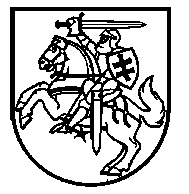 NACIONALINĖS ŠVIETIMO AGENTŪROS DIREKTORIUSĮSAKYMASDĖL DALYKŲ KLASIFIKATORIAUS PATVIRTINIMO2023 m. sausio mėn. 9 d. Nr. VK-8VilniusVadovaudamasi 2019 m. liepos 24 d. Lietuvos Respublikos švietimo, mokslo ir sporto ministro įsakymu Nr. V-852 „Dėl Ugdymo plėtotės centro, Specialiosios pedagogikos ir psichologijos centro, Švietimo ir mokslo ministerijos Švietimo aprūpinimo centro, Nacionalinio egzaminų centro, Švietimo informacinių technologijų centro ir Nacionalinės mokyklų vertinimo agentūros reorganizavimo“ patvirtintų Nacionalinės švietimo agentūros nuostatų 14.5 papunkčiu projekto „Skaitmeninio ugdymo turinio kūrimas ir diegimas“ (Nr. 09.21. ESFA-V-726-03-001) poreikiams įgyvendinti,tvirtinu Dalykų klasifikatorių (pridedama).Direktorė                                                                                                                   Rūta KrasauskienėPATVIRTINTA Lietuvos Respublikos švietimo, mokslo ir sporto ministro 2023 m. sausio 9 d. įsakymu Nr. VK-8DALYKŲ KLASIFIKATORIUSKlasifikatoriaus reikšmės:Kodų struktūra: dalyko kodas (1–5 skaitmenys) nurodo dalyko kodą, kuris atitinka klasifikatoriaus Bendrojo ugdymo dalykų reikšmes; dalyko grupės kodas (du simboliai) nurodo dalyko grupę, kuri atitinka klasifikatoriaus Dalykų grupių reikšmes; dalyko klasėms kodas nurodo klasių intervalą (nuo kurios iki kurios klasės mokomas dalykas).__________________Klasifikatoriaus pavadinimas lietuvių kalbaDalykaiKlasifikatoriaus pavadinimas anglų kalbaSubjectsKlasifikatoriaus pavadinimo santrumpaKL_PROJ_01Klasifikatoriaus paskirtisSuskirstyti dalykus pagal ugdymo programų grupesKlasifikatoriaus tipasLokalusKlasifikatoriaus rengėjo pavadinimasNacionalinė švietimo agentūraEil. Nr.Dalyko kodasDalyko grupės kodasDalykas klasėmsDalyko pavadinimasAprašymas010010100-01Priešmokyklinis ugdymasPriešmokyklinio ugdymo grupės dalykas 030010301-12EtikaDorinio ugdymo grupės pradinio, pagrindinio ir vidurinio ugdymo programos „Etika“ dalykas 1–IV gimnazijos klasėse030030301-12Katalikų tikybaDorinio ugdymo grupės pradinio, pagrindinio ir vidurinio ugdymo programos „Katalikų tikyba“ dalykas 1–IV gimnazijos klasėse030040301-12Ortodoksų (stačiatikių) tikybaDorinio ugdymo grupės pradinio, pagrindinio ir vidurinio ugdymo programos „Ortodoksų (stačiatikių) tikyba“ dalykas 1–IV gimnazijos klasėse030050301-12Evangelikų liuteronų tikybaDorinio ugdymo grupės pradinio, pagrindinio ir vidurinio ugdymo programos „Evangelikų liuteronų tikyba“ dalykas 1–IV gimnazijos klasėse030060301-12Evangelikų reformatų tikybaDorinio ugdymo grupės pradinio, pagrindinio ir vidurinio ugdymo programos „Evangelikų reformatų tikyba“ dalykas 1–IV gimnazijos klasėse030070301-12Karaimų tikybaDorinio ugdymo grupės pradinio, pagrindinio ir vidurinio ugdymo programos „Karaimų tikyba“ dalykas 1–IV gimnazijos klasėse030080301-12Judėjų tikybaDorinio ugdymo grupės pradinio, pagrindinio ir vidurinio ugdymo programos „Judėjų tikyba“ dalykas 1–IV gimnazijos klasėse030090301-12Musulmonų sunitų tikybaDorinio ugdymo grupės pradinio, pagrindinio ir vidurinio ugdymo programos „Musulmonų sunitų tikyba“ dalykas 1–IV gimnazijos klasėse040010401-12Lietuvių kalba ir literatūraKalbinio ugdymo grupės pradinio, pagrindinio ir vidurinio ugdymo programos „Lietuvių kalba ir literatūra“ dalykas 1–IV gimnazijos klasėse042010401-12Lietuvių gestų kalbaKalbinio ugdymo grupės pradinio, pagrindinio ir vidurinio ugdymo programos „Lietuvių gestų kalba“ dalykas 1–IV gimnazijos klasėse042040401-12Lietuvių kalba pagal kalbos mokėjimo lygius (A1–B2)Kalbinio ugdymo grupės dalykas mokiniams, ugdomiems išlyginamosiose klasėse, grupėse ar individualiai grįžus ir atvykus iš užsienio ir siekiant įgyti pakankamų lietuvių kalbos gebėjimų ir kompetencijų, būtinų mokytis Lietuvos bendrojo ugdymo mokyklose pagal visų dalykų pradinio, pagrindinio ir vidurinio ugdymo bendrąsias programas 1–IV gimnazijos klasėse bei socialinei ir kultūrinei integracijai 041060401-12Lenkų tautinės mažumos gimtoji kalba ir literatūraKalbinio ugdymo grupės pradinio, pagrindinio ir vidurinio ugdymo programos „Lenkų tautinės mažumos gimtoji kalba ir literatūra“ dalykas mokykloje, kurioje įteisintas tautinės mažumos kalbos mokymas ir mokymas tautinės mažumos kalba, 1–IV gimnazijos klasėse041070401-12Baltarusių tautinės mažumos gimtoji kalba ir literatūraKalbinio ugdymo grupės pradinio, pagrindinio ir vidurinio ugdymo programos „Baltarusių tautinės mažumos gimtoji kalba ir literatūra“ dalykas mokykloje, kurioje įteisintas tautinės mažumos kalbos mokymas ir mokymas tautinės mažumos kalba, 1–IV gimnazijos klasėse041080401-12Rusų tautinės mažumos gimtoji kalba ir literatūraKalbinio ugdymo grupės pradinio, pagrindinio ir vidurinio ugdymo programos „Rusų tautinės mažumos gimtoji kalba ir literatūra“ dalykas mokykloje, kurioje įteisintas tautinės mažumos kalbos mokymas ir mokymas tautinės mažumos kalba, 1–IV gimnazijos klasėse041090401-12Vokiečių tautinės mažumos gimtoji kalba ir literatūraKalbinio ugdymo grupės pradinio, pagrindinio ir vidurinio ugdymo programos „Vokiečių tautinės mažumos gimtoji kalba ir literatūra“ dalykas mokykloje, kurioje įteisintas tautinės mažumos kalbos mokymas ir mokymas tautinės mažumos kalba, 1–IV gimnazijos klasėse045010402-12Užsienio kalba (pirmoji)Kalbinio ugdymo grupės pradinio, pagrindinio ir vidurinio ugdymo programos „Pirmoji užsienio kalba“ dalykas 2–IV gimnazijos klasėse1045050406-12Užsienio kalba (antroji)Kalbinio ugdymo grupės pagrindinio, vidurinio ugdymo programos „Antroji užsienio kalba“ dalykas 6–IV gimnazijos klasėse060010601-12MatematikaMatematinio, gamtamokslinio ir technologinio ugdymo grupės pradinio, pagrindinio ir vidurinio ugdymo programos „Matematika“ dalykas 1–IV gimnazijos klasėse071040601-12InformatikaMatematinio, gamtamokslinio ir technologinio ugdymo grupės pradinio, pagrindinio ir vidurinio ugdymo programos „Informatika“ dalykas 1–IV gimnazijos klasėse084020601-08Gamtos mokslaiMatematinio, gamtamokslinio ir technologinio ugdymo grupės pradinio ir pagrindinio ugdymo programos „Gamtos mokslai“ dalykas 1–8 klasėse081010607-12BiologijaMatematinio, gamtamokslinio ir technologinio ugdymo grupės pagrindinio ir vidurinio ugdymo programos „Biologija“ dalykas 7–IV gimnazijos klasėse082010607-12ChemijaMatematinio, gamtamokslinio ir technologinio ugdymo grupės pagrindinio ir vidurinio ugdymo programos „Chemija“ dalykas 7–IV gimnazijos klasėse083010607-12FizikaMatematinio, gamtamokslinio ir technologinio ugdymo grupės pagrindinio ir vidurinio ugdymo programos „Fizika“ dalykas 7–IV gimnazijos klasėse083020611-12AstronomijaMatematinio, gamtamokslinio ir technologinio ugdymo grupės vidurinio ugdymo programos „Astronomija“ dalykas III–IV gimnazijos klasėse084040601-10TechnologijosMatematinio, gamtamokslinio ir technologinio ugdymo grupės pradinio ir pagrindinio ugdymo programos „Technologijos“ dalykas 1–10 ir I–II gimnazijos klasėse084030611-12Inžinerinės technologijosMatematinio, gamtamokslinio ir technologinio ugdymo grupės vidurinio ugdymo programos „Inžinerinės technologijos“ dalykas III–IV gimnazijos klasėse120050501-04Visuomeninis ugdymasVisuomeninio ugdymo grupės pradinio ugdymo programos „Visuomeninis ugdymas“ dalykas 1–4 klasėse120030501-12Etninė kultūraVisuomeninio ugdymo grupės pradinio, pagrindinio ir vidurinio ugdymo programos „Etninė kultūra“ dalykas 1–IV gimnazijos klasėse 051010505-12IstorijaVisuomeninio ugdymo grupės pagrindinio ir vidurinio ugdymo programos „Istorija“ dalykas 5–IV gimnazijos klasėse053010506-12GeografijaVisuomeninio ugdymo grupės pagrindinio ir vidurinio ugdymo programos „Geografija“ dalykas 6–IV gimnazijos klasėse 054010511-12TeisėVisuomeninio ugdymo grupės vidurinio ugdymo programos „Teisė“ dalykas III–IV gimnazijos klasėse054020511-12FilosofijaVisuomeninio ugdymo grupės vidurinio ugdymo programos „Filosofija“ dalykas III–IV gimnazijos klasėse054030511-12PsichologijaVisuomeninio ugdymo grupės vidurinio ugdymo programos „Psichologija“ dalykas III–IV gimnazijos klasėse054050511-12Nacionalinis saugumas ir krašto gynybaVisuomeninio ugdymo grupės vidurinio ugdymo programos „Nacionalinis saugumas ir krašto gynyba“ dalykas III–IV gimnazijos klasėse054060511-12Geografinės informacinės sistemosVisuomeninio ugdymo grupės vidurinio ugdymo programos „Geografinės informacinės sistemos“ dalykas III–IV gimnazijos klasėse057020510-12Ekonomika ir verslumasVisuomeninio ugdymo grupės pagrindinio ir vidurinio ugdymo programos „Ekonomika ir verslumas“ dalykas 10–IV gimnazijos klasėse51020509-10Pilietiškumo pagrindaiVisuomeninio ugdymo grupės pagrindinio ugdymo programos „Pilietiškumo pagrindai“ dalykas 9–10 ir I–II gimnazijos klasėse091010901-12MuzikaMeninio ugdymo grupės pradinio, pagrindinio ir vidurinio ugdymo programos „Muzika“ dalykas 1–IV gimnazijos klasėse091020901-12DailėMeninio ugdymo grupės pradinio, pagrindinio ir vidurinio ugdymo programos „Dailė“ dalykas 1–IV gimnazijos klasėse091030901-12TeatrasMeninio ugdymo grupės pradinio, pagrindinio ir vidurinio ugdymo programos „Teatras“ dalykas III–IV gimnazijos klasėse091050901-12ŠokisMeninio ugdymo grupės pradinio, pagrindinio ir vidurinio ugdymo programos „Šokis“ dalykas 1–IV gimnazijos klasėse091120911-12Medijų menasMeninio ugdymo grupės vidurinio ugdymo programos „Medijų menas“ dalykas III–IV gimnazijos klasėse091130911-12Menų istorijaMeninio ugdymo grupės vidurinio ugdymo programos „Menų istorija“ dalykas III–IV gimnazijos klasėse091140911-12Taikomosios technologijosMeninio ugdymo grupės vidurinio ugdymo programos „Taikomosios technologijos“ dalykas III–IV gimnazijos klasėse111041101-12Fizinis ugdymasFizinio ir sveikatos ugdymo grupės pradinio, pagrindinio ir vidurinio ugdymo programos „Fizinis ugdymas“ dalykas 1–IV gimnazijos klasėse111051101-10Gyvenimo įgūdžiaiFizinio ir sveikatos ugdymo grupės pradinio, pagrindinio ugdymo programos „Gyvenimo įgūdžiai“ dalykas 1–10 ir I–II gimnazijos klasėse